	_____________________________________________________________________Arizona Set-Aside CommitteeMeeting MinutesApril 24, 2019 MeetingAttendance:Committee Members:
-Aide Acedo*-Carol Carr*-David Steinmetz*-Kristen Mackey*-Nick Perrera-Russ Levine-Brian Radecki-Armando Bernasconi-Ed JimenezState Procurement Office Staff:-Jennifer Wenger-Barbara Corella-Addie FairleyOthers:-Greg Natvig-Doug Arnett-Mike Zinn*WebEx Attendance CALL TO ORDER Committee Chair, Nick Perrera, called the meeting to order at 1:10pm. 
ROLL CALL  All Members Present
PUBLIC MEETING LAW PRESENTATION Jessica Klein, Assistant Attorney GeneralMotion to recess and convene in executive session: Armando Bernasconi
2nd: Brian Radecki In Favor: 8 Opposed: 0Motion CarriedEXECUTIVE SESSIONReserved for legal advice that may be needed to address questions from legal counsel presentation.
APPROVAL OF MINUTES1.23.19 MeetingMotion to approve the minutes: Armando Bernasconi2nd: Russ LevineIn Favor: 8 Opposed: 0Motion Carried1.29.19 Special MeetingMotion to approve the minutes: Armando Bernasconi2nd: Russ LevineIn Favor: 8 Opposed: 0Motion Carried3.7.19 Special Meeting Motion to table the approval: Armando Bernasconi2nd: Russ LevineIn Favor: 8 Opposed: 0Motion CarriedCONTRACT EXTENSION & CONTRACT PROPOSAL REVIEWS: 
 Recusal of Committee Member, Brian Radecki from Arizona Correctional Industries. 
ADSPO15-087910Arizona Correctional Industries – Linens
Exp. 4/29/19Approve extension of term through 4/30/20.Motion to extend the contract to 4/30/20: David Steinmetz2nd: Carol Carr
In Favor: 6Opposed: 1Motion CarriedREAPPLICATIONS FOR SET-ASIDE CONTRACTSPresentation from ACI regarding proposals a-c.Presentation conducted by ACI member, Mike Zinn.ADSPO14-069797Arizona Correctional Industries - Outdoor Furniture 
Exp. 04/20/19Approve proposal submitted and instruct SPO to negotiate and award a contract for an initial term of one (1) year with four (4) annual extension options.Motion to approve contract application: Armando Bernasconi2nd: Carol CarrIn Favor: 7Opposed: 0Motion CarriedADSPO14-069818Arizona Correctional Industries- Bedding Products 
Exp. 04/20/19Approve proposal submitted and instruct SPO to negotiate and award a contract for an initial term of one (1) year with four (4) annual extension options.Motion to approve contract application: Aide Acedo2nd: Russ LevineIn Favor: 7Opposed: 0Motion CarriedADSPO14-069824Arizona Correctional Industries - Cardboard File Boxes
Exp. 04/20/19Approve proposal submitted and instruct SPO to negotiate and award a contract for an initial term of one (1) year with four (4) annual extension options. Motion to approve contract application: Russ Levine2nd: Armando BernasconiIn Favor: 7Opposed: 0Motion Carried
Return of Committee Member, Brian Radecki from Arizona Correctional Industries.
SET ASIDE MANUALReview DraftComments and Suggestions Motion to Table Discussion and Approval of Manual: Russ Levine2nd: Brian RadeckiIn Favor: 8Opposed: 0Motion CarriedREPORT ON 1% GOALPresented by Committee Chair, Nick Perrera. 
FUTURE AGENDA ITEMS -Legal advice on guiding statutes & rules regarding the Set-Aside committee-Discussion and Development of the Set-Aside Manual-QC HP OEM Printer Supply Contract CALL TO THE PUBLIC At this time, the committee will hear comments from the public.  Members of the committee may not discuss items that are not specifically identified on the agenda.  Therefore, pursuant to A.R.S. § 38-431.01(G), action taken as a result of public comment will be limited to directing staff to study the matter or scheduling the matter for future consideration and decision at a later date.-Doug Arnett, Quality Connections: 	The Committee should reconsider and re-vote on the contract CTR04691 after the amendment of conflict of interest. 
-Greg Natvig, Beacon Group:	Urges the committee to reconsider and re-evaluate the denominator used in determining the report on the 1% goal pursuant to the statute. 
ADJOURNMENTChairman adjourned the meeting at 3:40pm. 
NEXT MEETING: Wednesday, July 24th, 2019 1pm-3:30pm100 N. 15th Ave, Phoenix, AZ 85007
1st Floor Conference Room. 
		APPROVAL OF 	DRAFT MINUTES:  DATE: 4/26/19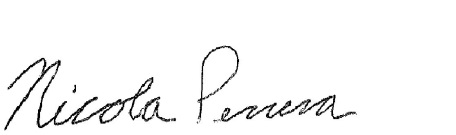 						              Nick Perrera, Chairman		APPROVAL OF FINAL MINUTES:  ___________________ 	            DATE: _______						              Nick Perrera, Chairman					Douglas A. DuceyGovernor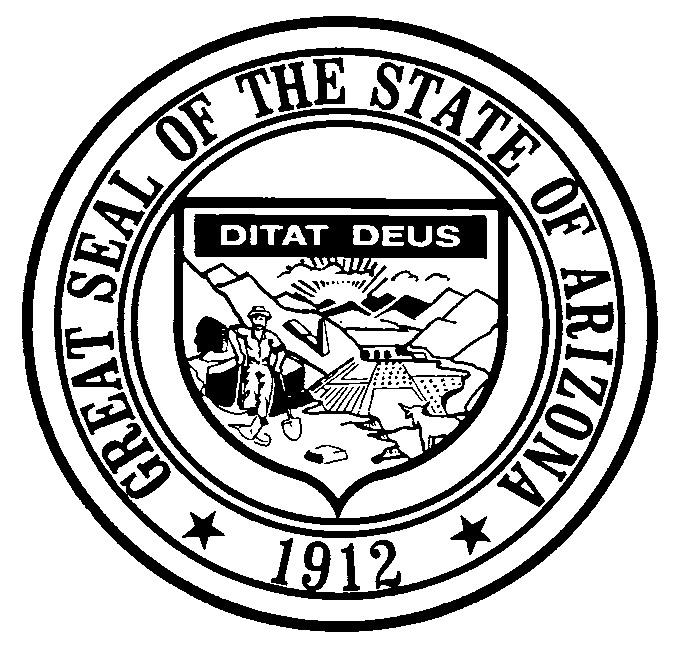 Elizabeth ThorsonInterim DirectorARIZONA DEPARTMENT OF ADMINISTRATIONSTATE PROCUREMENT OFFICE100 NORTH FIFTEENTH AVENUE   SUITE 402PHOENIX, ARIZONA 85007(602) 542-5511 (main)     (602) 542-5508 (fax)http://spo.az.gov